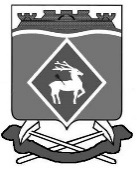 РОССИЙСКАЯ  ФЕДЕРАЦИЯРОСТОВСКАЯ ОБЛАСТЬМУНИЦИПАЛЬНОЕ ОБРАЗОВАНИЕ «БЕЛОКАЛИТВИНСКИЙ РАЙОН»АДМИНИСТРАЦИЯ БЕЛОКАЛИТВИНСКОГО РАЙОНА ПОСТАНОВЛЕНИЕ__21.03_________2017		                       №34                            г. Белая КалитваО внесении изменений в постановление Администрации Белокалитвинского района от 16.02. 2015 № 214 В  соответствии с  Федеральным законом от 29.12.2012 № 273 - ФЗ «Об образовании в  Российской Федерации», Федеральным законом от 27.07.2010        № 210-ФЗ «Об организации предоставления государственных и муниципальных услуг», ПОСТАНОВЛЯЮ:1. Внести в приложение к постановлению Администрации Белокалитвинского района от 16.02. 2015 № 214 «Об утверждении Административного регламента предоставления муниципальной услуги «Прием заявлений, постановка на учет и зачисление детей в  образовательные организации, реализующие основную образовательную программу дошкольного образования (детские сады)» следующие изменения:1.1. В разделе 1:1.1.1.  В абзаце втором подпункта 1.4.1. после слова «образовательные» слово «учреждения» заменить словом «организации».1.1.2.  В абзаце пятом подпункта 1.4.5. после слова «образовательные» слово «учреждения» заменить словом «организации».1.2. В разделе 2:1.2.1.  В абзацах седьмом и восьмом пункта 2.3. после слова «образовательные» слово «учреждения» заменить словом «организации».1.2.2. Из пункта	2.5.	«Перечень нормативных правовых актов, непосредственно регулирующих предоставление муниципальной услуги» исключить текст следующего содержания:«Указ Президента РФ от 05.06.2003 № 613 «О правоохранительной службе в органах по контролю за оборотом наркотических средств и психотропных веществ» («Российская газета», № 112, 11.06.2003). 1.2.3. В абзаце шестом подпункта 2.6.1. после слова «образовательные» слово «учреждения» заменить словом «организации»;1.2.4. В абзаце девятом подпункта 2.6.2. после слова «образовательные» слово «учреждения» заменить словом «организации».1.3.В разделе 3:1.3.1.Подпункт 3.4.10. «Внеочередным  правом на предоставление мест в детский сад пользуются следующие категории населения» изложить в следующей редакции:	«3.4.10. Внеочередным  правом на предоставление мест в детский сад пользуются следующие категории населения:дети  прокуроров;дети сотрудников Следственного комитета;дети судей;дети граждан, подвергшихся воздействию радиации в следствие катастрофы на Чернобыльской АЭС;дети граждан из подразделений особого риска, а также семей, потерявших кормильца из числа этих граждан».1.3.2. Подпункт 3.4.11. «Первоочередным правом  на  предоставление мест в детский сад пользуются следующие категории населения» изложить в следующей редакции:	«3.4.11. Первоочередным правом  на  предоставление мест в детский сад пользуются следующие категории населения:
1) дети-инвалиды и дети, один из родителей которых является инвалидом;
2) дети из многодетных семей;3) дети военнослужащих по месту жительства их семей;4) дети сотрудников полиции;5) дети сотрудника полиции, погибшего (умершего) вследствие увечья или иного повреждения здоровья, полученных в связи с выполнением служебных обязанностей;6) дети сотрудника полиции, умершего вследствие заболевания, полученного в период прохождения службы в полиции;7) дети гражданина Российской Федерации, уволенного со службы в полиции вследствие увечья или иного повреждения здоровья, полученных в связи с выполнением служебных обязанностей и исключивших возможность дальнейшего прохождения службы в полиции;8) дети гражданина Российской Федерации, умершего в течение одного года после увольнения со службы в полиции вследствие увечья или иного повреждения здоровья, полученных в связи с выполнением служебных обязанностей, либо вследствие заболевания, полученного в период прохождения службы в полиции, исключивших возможность дальнейшего прохождения службы в полиции;9) дети, находящиеся (находившиеся) на иждивении сотрудника полиции, гражданина Российской Федерации, указанные в пунктах 4 - 8 настоящего подпункта;10. дети сотрудников органов внутренних дел, не являющихся сотрудниками полиции;11) дети сотрудников, имеющих специальные звания и проходящих службу в учреждениях и органах уголовно-исполнительной системы, федеральной противопожарной службе Государственной противопожарной службы и таможенных органах Российской Федерации (далее - сотрудники);12) дети сотрудника, погибшего (умершего) вследствие увечья или иного повреждения здоровья, полученных в связи с выполнением служебных обязанностей;13) дети сотрудника, умершего вследствие заболевания, полученного в период прохождения службы в учреждениях и органах;14) дети гражданина Российской Федерации, уволенного со службы в учреждениях и органах вследствие увечья или иного повреждения здоровья, полученных в связи с выполнением служебных обязанностей и исключивших возможность дальнейшего прохождения службы в учреждениях и органах;15) дети гражданина Российской Федерации, умершего в течение одного года после увольнения со службы в учреждениях и органах вследствие увечья или иного повреждения здоровья, полученных в связи с выполнением служебных обязанностей, либо вследствие заболевания, полученного в период прохождения службы в учреждениях и органах, исключивших возможность дальнейшего прохождения службы в учреждениях и органах;16) дети, находящиеся (находившиеся) на иждивении сотрудника, гражданина Российской Федерации, указанные в пунктах 11 - 15 настоящего подпункта.	1.3.3. В абзаце втором подпункта 3.5.1. после слова «образовательные» слово «учреждения» заменить словом «организации».	1.3.4. В абзаце первом подпункта 3.5.5. после слова «образовательные» слово «учреждения» заменить словом «организации».	1.3.5. В абзаце третьем подпункта 3.5.7. после слова «образовательные» слово «учреждения» заменить словом «организации».	1.4. В абзаце четвертом приложения №1 к административному регламенту предоставления муниципальной услуги «Прием заявлений, постановка на учет и зачисление детей в  образовательные организации, реализующие основную образовательную программу дошкольного образования (детские сады)» после слова «образовательные» слово «учреждения» заменить словом «организации».	1.5. Приложение № 2 к административному регламенту предоставления муниципальной услуги «Прием заявлений, постановка на учет и зачисление детей в  образовательные организации, реализующие основную образовательную программу дошкольного образования (детские сады)» изложить в редакции согласно приложению к постановлению.2. Постановление вступает в силу после его официального опубликования.			3.	Контроль за исполнением настоящего постановления  возложить  на  начальника Отдела образования Администрации Белокалитвинского района   Н.А.Тимошенко.Глава Администрации  района                                                 О.А. МельниковаПроект вносит:							Начальник Отдела образования				           Н.А. ТимошенкоПриложение к постановлению АдминистрацииБелокалитвинского района _____________ 2017 № ________Информация о наличии  муниципальных бюджетных образовательных организаций, реализующих основную образовательную программу дошкольного образованияУправляющий делами						                        Л.Г. Василенконаименование МБДООюридический адрестелефонМуниципальное бюджетное дошкольное образовательное учреждение детский сад  № 1 «Тополек»347040, Ростовская обл., г. Белая Калитва, ул. Дзержинского, д. 3(886383) 2-89-91Муниципальное бюджетное дошкольное образовательное учреждение детский сад  № 3 «Красная Шапочка»347042, Ростовская обл., г. Белая Калитва, ул. Жуковского,  10(886383) 2-56-46Муниципальное бюджетное дошкольное образовательное учреждение общеразвивающего вида (художественно-эстетического приоритетного направления развития воспитанников) детский сад второй  категории № 6 «Сказка»347042, Ростовская обл., г. Белая Калитва, ул. Коммунистическая д. 20(886383) 2-70-53Муниципальное бюджетное дошкольное образовательное учреждение детский сад комбинированного вида второй категории№ 7 «Солнышко»347045, Ростовская обл., г. Белая Калитва, ул. Вокзальная, д. 4(886383) 2-89-92Муниципальное бюджетное дошкольное образовательное учреждение детский сад комбинированного вида второй категории№ 8 «Чебурашка»347042, Ростовская обл., г. Белая Калитва, ул. Кольцевая, д. 2(886383) 2-89-93Муниципальное бюджетное дошкольное образовательное учреждение детский сад  № 15 «Росинка»347017, Ростовская обл., Белокалитвинский район, п. Синегорский, ул. Горького, 2(886383) 5-24-76Муниципальное бюджетное дошкольное образовательное учреждение детский сад   № 16 «Золотая рыбка»347040, Ростовская обл., г. Белая Калитва, ул. Гагарина, д. 14(886383) 2-69-53Муниципальное бюджетное дошкольное образовательное учреждение детский сад общеразвивающего вида художественно-эстетического приоритетного направлений развития воспитанников второй  категории № 17 «Василек»347011, Ростовская обл., Белокалитвинский район, п. Коксовый, ул. Щаденко, д. 13(886383) 5-15-618Муниципальное бюджетное дошкольное образовательное учреждение детский сад общеразвивающего    вида с приоритетным осуществлением интеллектуального направления развития воспитанников               № 19 «Алёнушка»347010, Ростовская обл., Белокалитвинский район, п. Коксовый, ул. Чехова, 3(886383) 6-64-75Муниципальное бюджетное дошкольное образовательное учреждение детский сад    № 23 «Светлячок»347010, Ростовская обл., Белокалитвинский район, п. Коксовый, ул. Тургенева, д. 7(886383) 5-19-27Муниципальное бюджетное дошкольное образовательное учреждение детский сад     № 25 «Ручеек»347026, Ростовская обл., Белокалитвинский район, п. Горняцкий, ул. Майская, 3(886383) 6-64-75Муниципальное бюджетное дошкольное образовательное учреждение детский сад    № 29 «Колобок»347028, Ростовская обл., Белокалитвинский район, п. Синегорский, ул. Белинского, 2(886383) 2-70-45Муниципальное бюджетное дошкольное образовательное учреждение детский сад    № 32 «Золотой ключик»347055, Ростовская обл., Белокалитвинский район,            п. Ясногорка, ул. Строителей, д. 1(886383) 2-70-45Муниципальное бюджетное дошкольное образовательное учреждение детский сад    № 33 «Колокольчик»347056, Ростовская обл., Белокалитвинский  район, п. Углекаменный, ул. Терпигорьева,  14(886383) 2-70-45Муниципальное бюджетное дошкольное образовательное учреждение детский сад    № 34 «Ромашка»347058, Ростовская обл., Белокалитвинский район п. Виноградный, ул. Артиллерийская,  19(886383) 2-70-45Муниципальное бюджетное дошкольное образовательное учреждение детский сад    № 35 «Солнышко»347022, Ростовская обл., Белокалитвинский район, р. п. Шолоховский, ул. Комсомольская, 15(886383) 5-42-70Муниципальное бюджетное дошкольное образовательное учреждение детский сад  комбинированного вида второй  категории  № 36 «Красная шапочка »347022, Ростовская обл., Белокалитвинский район, р. п. Шолоховский, ул. Пушкина  5(886383) 5-43-20Муниципальное дошкольное образовательное учреждение детский сад комбинированного вида второй  категории  № 40 «Золотой петушок»347022, Ростовская обл., Белокалитвинский район, р. п. Шолоховский, ул. Пушкина, 37 А(886383) 5-47-74Муниципальное бюджетное дошкольное образовательное учреждение детский сад    № 41 «Цветик-семицветик»347044, Ростовская обл., г. Белая Калитва, ул. Машиностроителей,4(886383) 90-3-74Муниципальное бюджетное дошкольное образовательное учреждение детский сад комбинированного вида второй категории№ 42 «Дюймовочка»347042, Ростовская обл., г. Белая Калитва, ул. Мичурина,  6(886383) 2-57-90Муниципальное бюджетное дошкольное образовательное учреждение детский сад комбинированного вида № 43 «Колобок»347041, Ростовская обл., г. Белая Калитва, ул. Геологическая,  2"А"(886383) 2-62-40Муниципальное бюджетное дошкольное образовательное учреждение детский сад  № 45 «Ласточка»347027, Ростовская обл., Белокалитвинский район,                  п. Синегорский, микрорайон. Юбилейный, д. 23(886383) 5-24-27Муниципальное бюджетное дошкольное образовательное учреждение детский сад   № 46 «Аленушка»347044, Ростовская обл., г. Белая Калитва, ул. Машиностроителей, д.15 «А»(886383) 2-72-02Муниципальное бюджетное дошкольное образовательное учреждение детский сад   № 52 «Росинка»347023, Ростовская обл., Белокалитвинский район, п. Горняцкий, пер. Комсомольский, д. 10(886383) 5-63-77Муниципальное бюджетное дошкольное образовательное учреждение детский сад комбинированного вида второй категории № 56 «Улыбка»347042, Ростовская обл., г. Белая Калитва, ул. Энтузиастов,  2(886383) 2-89-94Муниципальное бюджетное дошкольное образовательное учреждение детский сад              № 57 «Солнышко»347006, Ростовская обл., Белокалитвинский район,                 х. Апанасовка, ул. Солнечная,  1(886383) 72-2-35Муниципальное бюджетное дошкольное образовательное учреждение детский сад №58 «Росинка»347019, Ростовская обл, Белокалитвинский район,                     х. Богатов, ул. Школьная,  15(886383) 3-48 -77Муниципальное бюджетное дошкольное образовательное учреждение детский сад             № 59 «Ромашка»347013, Ростовская обл., Белокалитвинский район,                     х. Богураев, ул. Заречная, 2(886383) 2-70-45Муниципальное бюджетное дошкольное образовательное учреждение детский сад          № 64 «Золотой ключик»347032, Ростовская обл., Белокалитвинский район,                    х. Головка, ул. Песчаная, 36(886383) 6-16-48Муниципальное бюджетное дошкольное образовательное учреждение детский сад             № 66 «Аленушка347016, Ростовская обл., Белокалитвинский район,          х. Грушевка, ул.Учительская, д.1-а(886383) 2-70-45Муниципальное бюджетное дошкольное образовательное учреждение детский сад            № 67 «Аленушка»347033, Ростовская обл., Белокалитвинский район,                  х. Ильинка, ул. Школьная, д. 1(886383) 2-70-45Муниципальное бюджетное дошкольное образовательное учреждение детский сад общеразвивающего вида с приоритетным осуществлением интеллектуального направления развития воспитанников            №70 «Звездочка»347002, Ростовская обл., Белокалитвинский район, станица Краснодонецкая, ул. Екатериновская,  42(886383) 7-41-41Муниципальное бюджетное дошкольное образовательное учреждение детский сад        № 71 «Буратино»347020, Ростовская обл., Белокалитвинский район,            х. Крутинский, ул. Центральная, . 40(886383) 7-24-50Муниципальное бюджетное дошкольное образовательное учреждение детский сад №72 «Красная шапочка»347024, Ростовская обл., Белокалитвинский район,                х. Ленин, ул. Набережная, д. 46(886383) 2-70-45Муниципальное бюджетное дошкольное образовательное учреждение детский сад    № 73 «Тополек»347030, Ростовская обл., Белокалитвинский район,             с. Литвиновка, пер. Мирный,  5(886383) 6-19-96Муниципальное бюджетное дошкольное образовательное учреждение детский сад№ 75 «Сказка»347033, Ростовская обл., Белокалитвинский район, х. Марьевка, ул. Центральная, д. 1(886383) 6-18-58Муниципальное бюджетное дошкольное образовательное учреждение детский сад           № 78 «Лазорик»347001, Ростовская обл, Белокалитвинский район,           х. Нижнепопов, ул. Мостовая,  10(886383) 6-56-46Муниципальное бюджетное дошкольное образовательное учреждение детский сад             № 80 «Аленушка»347005, Ростовская обл., Белокалитвинский район,                х. Поцелуев, пер. Школьный,. 1(886383) 6-53-55Муниципальное бюджетное дошкольное образовательное учреждение детский сад            № 82 «Золушка»347013, Ростовская обл., Белокалитвинский район,                    х. Мечетный,     ул. Кочевань, д. 13(886383) 2-70-45Муниципальное бюджетное дошкольное образовательное учреждение детский сад               № 83 «Сказка»347014, Ростовская обл., Белокалитвинский район,                   х. Чапаев, ул. Молодежная, 4(886383) 2-70-45Муниципальное бюджетное дошкольное образовательное учреждение детский сад          № 87 «Светлячок»347017, Ростовская обл., Белокалитвинский район,                   х. Голубинка, ул. Орлова, д. 10(886383) 3-32-32Муниципальное бюджетное дошкольное образовательное учреждение детский сад            № 106 «Ивушка»347013, Ростовская обл., Белокалитвинский район,                   х. Богураев, ул. Мирная, д. 10(886383) 2-70-45Муниципальное бюджетное дошкольное образовательное учреждение Погореловский детский сад  «Казачок»347021 Ростовская область,  Белокалитвинский район,                     х. Погорелов, ул. Ефремовой, 2(886383) 2-70-45Муниципальное бюджетное дошкольное образовательное учреждение Какичевский  детский сад  «Вишенка»347008 Ростовская область, Белокалитви-нский район,                   х. Какичев, улица Молодежная,1.(886383) 2-70-45Муниципальное бюджетное дошкольное образовательное учреждение Сосновский  детский сад комбинированного вида «Теремок»347000 Ростовская область, Белокалитвинский район,                    п. Сосны, ул. Кирова, 15 - а.(886383)33053Муниципальное бюджетное общеобразовательное учреждение начальная школа № 1347040 Ростовская область                     г. Белая Калитва, ул. Большая, 61(886383) 2-55-33Муниципальное бюджетное общеобразовательное учреждение Насонтовская основная общеобразовательная школа347003 Ростовская область Белокалитвинский район,                    х. Насонтов, ул. Центральная,578(863)-83- 7-26-18